УКРАЇНА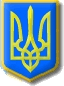 Виконавчий комітет Нетішинської міської радиХмельницької областіР О З П О Р Я Д Ж Е Н Н Я01.06. 2021					Нетішин	                        № 241 /2021-ркПро початок проведення перевірки, передбаченої Законом України «Про очищення влади» стосовно Козак Н.В.	Відповідно до пункту 20 частини 4 статті 42 Закону України  «Про місцеве самоврядування в Україні», Закону України «Про очищення влади», Порядку проведення перевірки достовірності відомостей щодо застосування заборон, передбачених частинами третьою і четвертою статті 1 Закону України «Про очищення влади», затвердженого постановою Кабінету Міністрів від             16 жовтня 2014 року № 563, зі змінами та доповненнями, розпорядження міського голови від 31 травня 2021 року № 239/2021-рк «Про призначення Козак Н.В.»:1. Розпочати проведення перевірки, передбаченої Законом України «Про очищення влади», стосовно Козак Надії Василівни, у зв’язку із призначенням на посаду головного спеціаліста з питань запобігання та виявлення корупції апарату виконавчого комітету Нетішинської міської ради.2. Визначити:2.1. день початку проведення перевірки від «01 » червня 2021 року;2.2. головного спеціаліста з питань кадрового забезпечення загального відділу апарату виконавчого комітету Нетішинської міської ради відповідальним за здійснення перевірки відповідно до Закону України «Про очищення влади».3. Головному спеціалісту з питань кадрового забезпечення загального відділу апарату виконавчого комітету Нетішинської міської ради:3.1. надати Козак Надії Василівні, яка підлягає перевірці, роз’яснення щодо процедури та терміну її проходження;3.2. забезпечити оприлюднення цього розпорядження, в установленому порядку на офіційному вебсайті Нетішинської міської ради;3.3. забезпечити підготовку та подання необхідних запитів органам, що проводять перевірку, передбачену Законом України «Про очищення влади»;23.4. підготувати та подати Нетішинському міському голові довідку про результати перевірки;3.5. забезпечити зберігання довідки про результати перевірки.5. Козак Надії Василівні подати головному спеціалісту з питань кадрового забезпечення загального відділу апарату виконавчого комітету Нетішинської міської ради заяву про проведення перевірки, передбаченої Законом України «Про очищення влади».6. Контроль за виконанням цього розпорядження залишаю за собою.Міський голова 							 Олександр СУПРУНЮКЗ розпорядженням ознайомлена:Козак Н.В.						      «____»_________ 2021 року